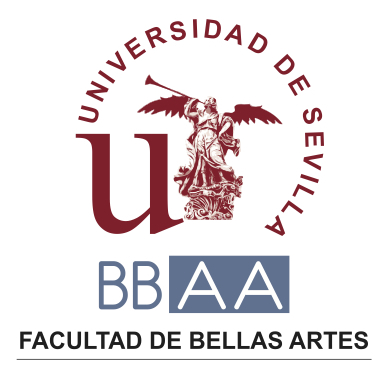 DECLARACIÓN DE RESPONSABILIDAD Y AUTORÍA DE TRABAJO ACADÉMICO TRABAJO DE FIN DE GRADO/TRABAJO FIN DE MÁSTERD. /Dª. :____________________________________________________,con DNI ______________, Estudiante del Grado/ Máster__________________________________________________________ de la Universidad de Sevilla. DECLARA QUE: El Trabajo Fin de Grado/Trabajo Fin de Máster denominado, ________________________________________________________________________________________________________________________________________________________________ Es de mi exclusiva autoría y ha sido elaborado respetando los derechos intelectuales de terceros, conforme las citas que constan en las páginas correspondientes, cuyas fuentes se incorporan en la bibliografía.Por lo tanto, asumo la responsabilidad de sus contenidos y elaboración, sin incurrir en fraude científico o plagio.Para que así conste, firmo la presente declaración enSevilla a_________ de_________________ 201___Fdo.______________________________